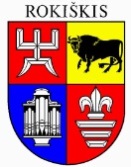 ROKIŠKIO RAJONO SAVIVALDYBĖS TARYBASPRENDIMASDĖL ROKIŠKIO RAJONO SAVIVALDYBĖS TARYBOS ETIKOS KOMISIJOS2019 METŲ VEIKLOS ATASKAITOS PATVIRTINIMO2020 m. gegužės 29 d. Nr. TS-    Rokiškis 	Vadovaudamasi Lietuvos Respublikos vietos savivaldos įstatymo 16 straipsnio  4 dalimi, Rokiškio rajono savivaldybės tarybos veiklos reglamento, patvirtinto Rokiškio rajono savivaldybės tarybos 2019 m. kovo 19 d. sprendimu Nr. TS-43 „Dėl Rokiškio rajono savivaldybės tarybos veiklos reglamento patvirtinimo“ 145 punktu, Rokiškio rajono savivaldybės tarybos Etikos komisijos veiklos nuostatų, patvirtintų Rokiškio rajono savivaldybės tarybos 2019 m. gegužės 31 d. sprendimu Nr. TS-123 „Dėl Rokiškio rajono savivaldybės tarybos etikos komisijos sudarymo“, 4 punktu, Rokiškio rajono savivaldybės taryba n u s p r e n d ž i a:	Patvirtinti Rokiškio rajono savivaldybės tarybos Etikos komisijos 2019 metų veiklos ataskaitą (pridedama). 	Sprendimas per vieną mėnesį gali būti skundžiamas Regionų apygardos administraciniam teismui, skundą (prašymą) paduodant bet kuriuose šio teismo rūmuose, Lietuvos Respublikos administracinių bylų teisenos įstatymo nustatyta tvarka. Savivaldybės meras				Ramūnas GodeliauskasAntanas VagonisPATVIRTINTARokiškio rajono savivaldybės tarybos2020 m. gegužės 29 d. sprendimu Nr. TS-ROKIŠKIO RAJONO SAVIVALDYBĖS TARYBOS ETIKOS KOMISIJOS2019 METŲ VEIKLOS ATASKAITA	Rokiškio rajono savivaldybės tarybos Etikos komisijos (toliau – Komisijos) paskirtis – įgyvendinti konstitucinį valdžios įstaigų tarnavimo žmonėms principą, plėtoti demokratinį valdymą, didinti visuomenės pasitikėjimą savivaldybių institucijomis, skatinti valstybės politikų ir kandidatų į valstybės politikus atsakomybę už savo veiklą ir atskaitomybę visuomenei.	Ataskaitiniu laikotarpiu veikė dviejų savivaldybės tarybos kadencijų Komisijos. 2019–2023 metų kadencijai sudaryta Komisija iš 13 asmenų: 8 savivaldybės tarybos narių ir 5 savivaldybės seniūnaitijų seniūnaičių. Komisijos pirmininkas – Antanas Vagonis, nariai:  Robertas Baltrūnas – savivaldybės tarybos narys (partija „Tvarka ir teisingumas“); Daiva Bliūdžiuvienė – Juodupės seniūnijos Juodupės seniūnaitijos seniūnaitė; Nijolė Čepukienė – Panemunėlio seniūnijos Panemunėlio geležinkelio stoties seniūnaitijos seniūnaitė; Aušra Gudgalienė – savivaldybės tarybos narė (Visuomeninis rinkimų komitetas „Vieningi su Ramūnu Godeliausku“); Ritė Gernienė – Obelių seniūnijos Antanašės – Zarinkiškių seniūnaitijos seniūnaitė; Gintaras Girštautas – savivaldybės tarybos narys (Valiaus Kazlausko koalicija „Už laisvę augti“); Vanda Kilienė – Kriaunų seniūnijos Lašų seniūnaitijos seniūnaitė; Dalia Lūžienė - Malijonienė – savivaldybės tarybos narė (Lietuvos valstiečių ir žaliųjų sąjunga); Dalia Maželienė – savivaldybės tarybos narė (Darbo partija); Dijana Meškauskienė – savivaldybės tarybos narė (Tėvynės sąjunga – Lietuvos krikščionys demokratai); Vytautas Vilys – savivaldybės tarybos narys (Lietuvos socialdemokratų partija); Dalia Ziemelienė – Rokiškio kaimiškosios seniūnijos Bajorų seniūnaitijos seniūnaitė. 	Savivaldybės tarybos 2019 m. gegužės 31 d. sprendimu Nr. TS-123 „Dėl Rokiškio rajono savivaldybės tarybos Etikos komisijos sudarymo“ patvirtinti Rokiškio rajono savivaldybės tarybos Etikos komisijos veiklos nuostatai, kuriais atlikdama savo funkcijas vadovavosi Komisija.	2019 m. šaukti 4 Komisijos posėdžiai. Vasario 18 d. posėdžiavusi 2015–2018 m. kadencijos Komisija (Komisijos pirmininkas – Andrius Burnickas) nusprendė, kad tarybos narys Stasys Mekšėnas supainiojo viešuosius ir privačius interesus, kai jo atstovaujamai ,,Velykalnio“ bendruomenei vykdant projektą ,,100-mečio kartos“, prie kurio savivaldybės tarybos sprendimu prisidėjo rajono savivaldybė, viešuosiuose pirkimuose dalyvavo ir UAB ,,Rokdeitoma“, kurios akcininkė yra S. Mekšėno sutuoktinė. Šiame posėdyje nuspręsta kreiptis į Vyriausiąją tarnybinės etikos komisiją dėl mero Antano Vagonio veiksmų dėl galimai viešųjų ir privačių interesų pažeidimo, kai jis 2019 m. vasario 6 d. darbo metu dalyvavo agitaciniuose rinkimuose. Vyriausioji tarnybinės etikos komisija (VTEK) birželio mėnesį nusprendė, kad galimybė dalyvauti visuomeninio transliuotojo filmavime A.Vagonui buvo suteikta kaip rinkimuose dalyvaujančiam kandidatui, o ne kaip Rokiškio rajono savivaldybės merui. todėl, VTEK vertinimu, minėtoji kelionė į Kauną negali būti vertinama kaip tarnybinė užduotis – šiuo atveju jis turėjo naudotis asmeniniu transportu. VTEK siūlė esamam merui inicijuoti savivaldybių patirtų išlaidų, susidariusių dėl neteisėtų A.Vagonio veiksmų pasinaudojus tarnybiniu transportu, kompensavimą.	Rugsėjo mėnesį Vyriausioji tarnybinės etikos komisija (VTEK) vienbalsiai nusprendė, kad Rokiškio rajono savivaldybės tarybos narys Stasys Mekšėnas pažeidė Viešųjų ir privačių interesų derinimo valstybinėje tarnyboje įstatymo reikalavimus (6 straipsnio 1 dalies 4 punktas, 7 straipsnio 1 dalies, 3 straipsnio 1 dalies 2 punktas, 11 straipsnio 1 ir 2 dalys bei 12 straipsnio 2 dalis). Buvo siūloma Rokiškio rajono savivaldybės merui ateityje motyvuotu rašytiniu sprendimu nušalinti S. Mekšėną nuo konkretaus, su bendruomene „Velykalnis“ susijusio sprendimo rengimo, svarstymo ar priėmimo procedūrų, esant pakankamam pagrindui manyti, kad S. Mekšėno dalyvavimas sukeltų interesų konfliktą. 	Tyrimo duomenys parodė, kad 2017–2018 m. valstybės politikas savivaldybės administracijoje atstovavo „Velykalnio“ interesams: šios bendruomenės vardu jis teikė įvairaus pobūdžio prašymus ir, atstovaudamas asociacijos interesams, su institucija sudarė dalinio finansavimo sutartis. Įstatymas draudžia valstybinėje tarnyboje dirbančiam asmeniui atstovauti privačioms grupėms ar asmenims ir ginti jų interesus valstybės ar savivaldybių institucijose, išskyrus atvejus, kai jie veikia kaip įstatyminiai atstovai. Apribojimų išimtis konkrečiu atveju gali nustatyti atitinkamos institucijos vadovas ar jo įgaliotas atstovas (sprendimas apie išimties taikymą turi būti viešai paskelbtas).	2019–2023 metų kadencijos Komisijos nariai rugsėjo mėnesį vykusiame posėdyje nutarė rinktis tą savaitę, kai vyksta savivaldybės tarybos posėdis (antradieniais 13 val.). kad aptartų atvejus, kuriems tarybos nariams balsuojant už atitinkamus tarybos sprendimų projektus gali kilti interesų konfliktas. Tarybos nariai apie tai būdavo įspėjami.	Savivaldybės interneto svetainės paskyroje „Etikos komisija“ skelbti Komisijos protokolai, informacija apie Komisijos priimtus sprendimus, tarybos narių savivaldybės tarybos posėdžiuose pareikštus nusišalinimo atvejus.	Apibendrinta informacija apie 2019 m. savivaldybės tarybos narių pareikštus nusišalinimus ir jų priėmimą:Komisija skatina ir toliau didinant pasitikėjimą savivaldybės vietos valdžia tarybos narius laikytis pareigos vengti viešųjų ir privačių interesų konfliktų, laikytis aukščiausių elgesio standartų, nusišalinimo procedūrų, atsakingai atlikti tarybos nario pareigas.______________________Rokiškio rajono savivaldybės tarybaiROKIŠKIO RAJONO SAVIVALDYBĖS TARYBOS SPRENDIMO PROJEKTO„DĖL ROKIŠKIO RAJONO SAVIVALDYBĖS TARYBOS ETIKOS KOMISIJOS2019 METŲ VEIKLOS ATASKAITOS PATVIRTINIMO“ AIŠKINAMASIS RAŠTAS2020 m. gegužės 29 d.Rokiškis	Sprendimo projekto tikslas ir uždaviniai. Sprendimo projektu siūloma savivaldybės tarybai patvirtinti Etikos komisijos 2019 metų veiklos ataskaitą. 	Šiuo metu esantis teisinis reglamentavimas. Savivaldybės tarybos 2019 m. gegužės 31 d. sprendimu Nr. TS-123 „Dėl Rokiškio rajono savivaldybės tarybos Etikos komisijos sudarymo“ patvirtinti Rokiškio rajono savivaldybės tarybos Etikos komisijos veiklos nuostatai, Rokiškio rajono savivaldybės tarybos veiklos reglamento, patvirtinto Rokiškio rajono savivaldybės tarybos 2019 m. kovo 19 d. sprendimu Nr. TS-43 „Dėl Rokiškio rajono savivaldybės tarybos veiklos reglamento patvirtinimo“ 145 punktas.	Sprendimo projekto esmė. Savivaldybės tarybos 2019 m. gegužės 31 d. sprendimu Nr. TS-123 „Dėl Rokiškio rajono savivaldybės tarybos Etikos komisijos sudarymo“ patvirtintų Rokiškio rajono savivaldybės tarybos Etikos komisijos veiklos nuostatų 4 punkte nustatyta, kad ,,Komisija atsakinga ir atskaitinga Savivaldybės tarybai. Komisijos pirmininkas kasmet savivaldybės tarybos reglamento nustatyta tvarka teikia tarybai Komisijos metinę veiklos ataskaitą“.  	Galimos pasekmės, priėmus siūlomą tarybos sprendimo projektą:	teigiamos – bus įgyvendintas Rokiškio rajono savivaldybės tarybos Etikos komisijos veiklos nuostatų 4 punktas;	neigiamos – nenumatyta.	Finansavimo šaltiniai ir lėšų poreikis: sprendimo projektui įgyvendinti lėšų nereikės.	Suderinamumas su Lietuvos Respublikos galiojančiais teisės norminiais aktais. Projektas neprieštarauja galiojantiems teisės aktams.	Sprendimo projekto antikorupcinis vertinimas. Teisės akte nenumatoma reguliuoti visuomeninių santykių, susijusių su LR korupcijos prevencijos įstatymo 8 str. 1 d. numatytais veiksniais, todėl teisės aktas nevertintinas antikorupciniu požiūriu.Komisijos pirmininkas					Antanas VagonisEil. Nr.Nusišalinimo ar nušalinimodataAsmens vardas, pavardėTarybos sprendimas, nuo kurio nusišalino tarybos narysNusišalinimas priimtas / nepriimtas(nepriėmimo priežastys)1.2019-04-26Robertas BaltrūnasTS-83 „Dėl pritarimo viešosios įstaigos Rokiškio psichikos sveikatos centrodirektoriaus 2018 metų veiklos ataskaitai“Nusišalinimas priimtas2.2019-04-26Robertas BaltrūnasTS-84 „Dėl pritarimo VšĮ Rokiškio rajono ligoninės direktoriaus 2018 metų veiklos ataskaitaiNusišalinimas priimtas3.2019-04-26Robertas BaltrūnasTS-86 „Dėl Rokiškio rajono savivaldybėsviešųjų asmens sveikatos priežiūros įstaigų 2019 metų siektinų veiklos užduočių patvirtinimo“Nusišalinimas priimtas4.2019-04-26Robertas BaltrūnasTS-87 „Dėl Rokiškio rajono savivaldybėsviešųjų asmens sveikatos priežiūros įstaigų vadovų mėnesinės algos pastoviosios irkintamosios dalies dydžio nustatymo“Nusišalinimas priimtas5. 2019-04-26Ramūnas GodeliauskasTS-89 ,,Dėl pritarimo akcinės bendrovės „Rokiškio komunalininkas“ 2018 metų direktoriaus veiklos ataskaitaiNusišalinimas priimtas5.2019-07-26Audronė KaupienėTS-178 „Dėl Rokiškio rajono savivaldybės 2018 metų biudžeto vykdymo ataskaitos irkonsoliduotųjų finansinių ataskaitų“Nusišalinimas priimtas6.2019-07-26Egidijus VilimasTS-181 „Dėl Rokiškio rajono savivaldybės apdovanojimų komisijos sudarymo ir jos darbo reglamento patvirtinimo“Nusišalinimas priimtas7.2019-09-27Robertas BaltrūnasTS-191 „Dėl Rokiškio rajono savivaldybės viešųjų asmens sveikatos priežiūros įstaigų vadovų mėnesinės algos pastoviosios irkintamosios dalies dydžio nustatymo“Nusišalinimas priimtas8.2019-09-27Zenonas ViduolisTS-204 „Dėl savivaldybės turto perdavimo valdyti, naudoti ir disponuoti juo patikėjimo teise ir leidimo išnuomotinegyvenamąsias patalpas viešojo konkurso būdu“Nusišalinimas priimtas9.2019-11-29Vytautas VilysTS-241 „Dėl inžinerinės infrastruktūros vystymo plano vėjo jėgainių parko statybai Rokiškiorajono savivaldybėje patvirtinimo“Nusišalinimas priimtas10.2019-11-29Aušra GudgalienėTS-242 „Dėl Rokiškio kultūros centro teikiamų mokamų paslaugų sąrašo ir įkainių patvirtinimo“Nusišalinimas priimtas11.2019-12-20Tadas StakėnasTS-244 „Dėl sutikimo perimti Obelių vaikųglobos namų savininko teises ir pareigas bei turtą“Nusišalinimas priimtas12.2019-12-20Aušra Gudgalienė Antanas VagonisTS-251 „Dėl pritarimo projektui „Rokiškiolopšelio-darželio „Nykštukas“ pastato, esančio Laisvės g. 15, Rokiškio m., modernizavimas““Nusišalinimas priimtas